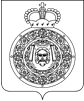 Администрациягородского округа ВоскресенскМосковской областиП О С Т А Н О В Л Е Н И Е____________________ № _________________О внесении изменений в административный регламент предоставления муниципальной услуги по предоставлению мест для захоронения (подзахоронения), оформлению удостоверений о захоронениях, перерегистрации захоронений на других лиц, выдаче разрешений на установку (замену) надмогильных сооружений (надгробий), ограждений мест захоронений, извлечение останков (праха) умерших для последующего перезахоронения, утвержденный постановлением Администрации городского округа Воскресенск Московской области от 04.07.2022 № 3291(с изменениями от 02.08.2023 № 4281)В связи с приведением в соответствие с действующим законодательством Российской Федерации, руководствуясь распоряжением Главного управления региональной безопасности Московской области от 28.03.2024 № 18-РГУ «О внесении изменений в типовой Административный регламент предоставления муниципальной услуги по предоставлению мест для захоронения (подзахоронения), оформлению удостоверений о захоронениях, перерегистрации захоронений на других лиц, выдаче разрешений на установку (замену) надмогильных сооружений (надгробий), ограждений мест захоронений, извлечение останков (праха) умерших для последующего перезахоронения»,ПОСТАНОВЛЯЮ:1. Внести в административный регламент предоставления муниципальной услуги по предоставлению мест для захоронения (подзахоронения), оформлению удостоверений о захоронениях, перерегистрации захоронений на других лиц, выдаче разрешений на установку (замену) надмогильных сооружений (надгробий), ограждений мест захоронений, извлечение останков (праха) умерших для последующего перезахоронения, утвержденный постановлением Администрации городского округа Воскресенск Московской области от 04.07.2022 № 3291                    (с изменениями от 02.08.2023 № 4281), следующие изменения:1.1. В пункте 8.1 подраздела 8 «Исчерпывающий перечень документов, необходимых для предоставления муниципальной услуги» раздела II «Стандарт предоставления муниципальной услуги»:1.1.1. Подпункт «в» подпункта 8.1.2.2 изложить в следующей редакции:«в) документы, подтверждающие соответствующие заслуги умершего перед Российской Федерацией, Московской областью, соответствующим муниципальным образованием Московской области, в том числе для захоронения на аллее почетных захоронений в зоне почетных захоронений (при наличии аллеи почетных захоронений).»;1.1.2. Подпункт «в» подпункта 8.1.2.3 изложить в следующей редакции:«в) документы, подтверждающие, что умерший относится к категории лиц, которые могут быть погребены на военном мемориальном кладбище, воинском кладбище, в зоне воинских захоронений общественного кладбища, в том числе, на аллее воинских захоронений в зоне воинских захоронений(далее–аллея Славы)(при наличии аллеи Славы).».1.2. Приложение 6 к Административному регламенту изложить в редакции согласно приложению к настоящему постановлению.2. Опубликовать настоящее постановление периодическом печатном издании «Фактор-инфо» и разместить на официальном сайте городского округа Воскресенск Московской области.3. Контроль за исполнением настоящего постановления возложить на заместителя Главы городского округа Воскресенск Московской области Усова Э.А.Глава городского округа Воскресенск                                                                                    А.В. Малкин                                                                        Приложение                                                                                       к постановлению Администрации                                                                                                                                                                                                           городского округа Воскресенск                                                                                                                                                                                                  Московской области                                                                                                                                                                                                  от «___» ________ 2024 №______                                                                                                            Приложение 6                                                                                                            к Административному регламенту Описание документов, необходимых для предоставления муниципальной услугиКатегория документаНаименование документаПри подаче через МКУ/МФЦПри электронной подаче посредством РПГУПри электронной подаче посредством РПГУКатегория документаНаименование документаПри подаче через МКУ/МФЦПосредством РПГУПри подтверждении документов
в МФЦ (при сверке)Документы, необходимые для предоставления муниципальной услуги
и обязательные для представления заявителемДокументы, необходимые для предоставления муниципальной услуги
и обязательные для представления заявителемДокументы, необходимые для предоставления муниципальной услуги
и обязательные для представления заявителемДокументы, необходимые для предоставления муниципальной услуги
и обязательные для представления заявителемДокументы, необходимые для предоставления муниципальной услуги
и обязательные для представления заявителемЗаявлениеЗаявлениеЗаявление должно быть подписано собственноручной подписью заявителя или представителя заявителя, уполномоченного на подписание документовЗаполняется интерактивная форма заявленияНе представляетсяДокумент, удостоверяющий личностьПаспорт гражданина Российской Федерации Представляется подлинник документа
для сканирования образа документа. Сканирование образа документа осуществляется 2, 3 страницы бланка паспорта, а также с 5-12 страниц бланка паспорта (страниц, имеющих отметки о регистрации гражданина)Электронный образ документа
не представляется, заявитель (представитель заявителя) авторизуется на РПГУ посредством подтвержденной учетной записи
в федеральной государственной информационной системе «Единая система идентификации
и аутентификации в инфраструктуре, обеспечивающей информационно-технологическое взаимодействие информационных систем, используемых для предоставления государственных и муниципальных услуг в электронной форме»
(далее – ЕСИА).При подаче заявления представителем заявителя представляется электронный образ документа, удостоверяющего личность заявителя. Представляется электронный образ 2, 3 страницы бланка паспорта,
а также 5 - 12 страницы бланка паспорта (представляется электронный образ страниц, имеющих отметки о регистрации гражданина)Представляется подлинник документа для удостоверения личностиДокумент, удостоверяющий личностьПаспорт гражданина СССРПредставляется подлинник документа
для сканирования образа документаПредставляется электронный образ документаПредставляется подлинник документа для удостоверения личности и для сверки
с электронными образами, направленными посредством РПГУДокумент, удостоверяющий личностьВременное удостоверение личности гражданина Российской Федерации Представляется подлинник документа
для сканирования образа документаПредставляется электронный образ документаПредставляется подлинник документа для удостоверения личности и для сверки 
с электронными образами, направленными посредством РПГУДокумент, удостоверяющий личностьВоенный билетПредставляется подлинник документа
для сканирования образа документаПредставляется электронный образ документаПредставляется подлинник документа для удостоверения личности и для сверки
с электронными образами, направленными посредством РПГУДокумент, удостоверяющий личностьВременное удостоверение, выданное взамен военного билетаПредставляется подлинник документа
для сканирования образа документаПредставляется электронный образ документаПредставляется подлинник документа для удостоверения личности и для сверки
с электронными образами, направленными посредством РПГУДокумент, удостоверяющий личностьПаспорт иностранного гражданина либо иной документ, установленный федеральным законодательством или признаваемый
в соответствии
с международным договором Российской Федерации
в качестве документа, удостоверяющего личность иностранного гражданина или лица без гражданстваПредставляется подлинник документа
для сканирования образа документаПредставляется электронный образ документаПредставляется подлинник документа для удостоверения личности и для сверки
с электронными образами, направленными посредством РПГУДокумент, подтверждающий полномочия представителя заявителяДоверенностьПредставляется подлинник документа
для сканирования образа документаПредставляется электронный образ документаПредставляется подлинник документа для сверки
с электронными образами, направленными посредством РПГУДокумент, подтверждающий полномочия представителя заявителяАкт органа опеки
и попечительства
о назначении опекунаПредставляется подлинник документа
для сканирования образа документаПредставляется электронный образ документаПредставляется подлинник документа для сверки
с электронными образами, направленными посредством РПГУДокумент, подтверждающий полномочия представителя заявителяПриказ
о назначении на должность руководителя, устав организации,
в которой под надзором находится недееспособный
(не полностью дееспособный) гражданин, решение суда
о признании гражданина недееспособнымПредставляется подлинник документа
для сканирования образа документаПредставляется электронный образ документаПредставляется подлинник документа для сверки
с электронными образами, направленными посредством РПГУДокумент, подтверждающий полномочия представителя заявителяПриказ
о назначении
на должность руководителя, устав психиатрического стационара, решение суда
о признании гражданина недееспособнымПредставляется подлинник документа
для сканирования образа документаПредставляется электронный образ документаПредставляется подлинник документа для сверки
с электронными образами, направленными посредством РПГУСвидетельство о смерти в отношении одного умершего, погребенного
на соответствующем месте захороненияСвидетельство о смерти в отношении одного умершего, погребенного
на соответствующем месте захороненияПредставляется подлинник документа или его нотариально заверенная копия для сканирования образа документаПредставляется электронный образ документаПредставляется подлинник документа или его нотариально заверенная копия для сверки
с электронными образами, направленными посредством РПГУДокументы, подтверждающие родственную связь
с одним умершим, погребенном
на соответствующем месте захоронения, или нотариально заверенные копии данных документовСвидетельство 
о заключении бракаПредставляется подлинник документа или его нотариально заверенная копия для сканирования образа документаПредставляется электронный образ документаПредставляется подлинник документа или его нотариально заверенная копия для сверки
с электронными образами, направленными посредством РПГУДокументы, подтверждающие родственную связь
с одним умершим, погребенном
на соответствующем месте захоронения, или нотариально заверенные копии данных документовСвидетельство 
о расторжении бракаПредставляется подлинник документа или его нотариально заверенная копия для сканирования образа документаПредставляется электронный образ документаПредставляется подлинник документа или его нотариально заверенная копия для сверки
с электронными образами, направленными посредством РПГУДокументы, подтверждающие родственную связь
с одним умершим, погребенном
на соответствующем месте захоронения, или нотариально заверенные копии данных документовСвидетельство 
о рожденииПредставляется подлинник документа или его нотариально заверенная копия для сканирования образа документаПредставляется электронный образ документаПредставляется подлинник документа или его нотариально заверенная копия для сверки
с электронными образами, направленными посредством РПГУСвидетельство 
об усыновлении
(удочерении)Представляется подлинник документа или его нотариально заверенная копия для сканирования образа документаПредставляется электронный образ документаПредставляется подлинник документа или его нотариально заверенная копия для сверки
с электронными образами, направленными посредством РПГУСвидетельство 
об установлении отцовстваПредставляется подлинник документа или его нотариально заверенная копия для сканирования образа документаПредставляется электронный образ документаПредставляется подлинник документа или его нотариально заверенная копия для сверки
с электронными образами, направленными посредством РПГУСвидетельство 
о перемене имениПредставляется подлинник документа или его нотариально заверенная копия для сканирования образа документаПредставляется электронный образ документаПредставляется подлинник документа или его нотариально заверенная копия для сверки
с электронными образами, направленными посредством РПГУРешение суда 
об установлении факта родственных отношенийПредставляется копия документа, заверенная судебным органом для сканирования образа документаПредставляется электронный образ документаПредставляется копия документа, заверенная судебным органом,
для сверки
с электронными образами, направленными посредством РПГУДокумент, выданный органами записи актов гражданского состояния, 
подтверждающий факт государственной регистрации рождения мертвого ребенка в случае рождения мертвого ребенкаСправка
о рождении, составленная
в соответствии
с требованиями законодательства Российской ФедерацииПредставляется подлинник документа
для сканирования образа документаПредставляется электронный образ документаПредставляется подлинник документа для сверки
с электронными образами, направленными посредством РПГУСправка о кремации Справка о кремации или ее нотариально заверенная копия,
в случае захоронения урны
с прахом после кремацииПредставляется подлинник документа
для сканирования образа документаПредставляется электронный образ документаПредставляется подлинник документа для сверки
с электронными образами, направленными посредством РПГУСправка
от религиозной организации, подтверждающая принадлежность умершего
к соответствующей конфессииСправка
от религиозной организации, зарегистрированной в Министерстве юстиции Российской Федерации, подтверждающая принадлежность умершего
к соответствующей конфессии, в случае захоронения умершего на вероисповедальном кладбище или вероисповедальном участке (зоне вероисповедальных захоронений) общественного кладбищаПредставляется подлинник документа
для сканирования образа документаПредставляется электронный образ документаПредставляется подлинник документа для сверки
с электронными образами, направленными посредством РПГУДокументы, подтверждающие соответствующие заслуги умершего перед Российской Федерацией, Московской областью, соответствующим муниципальным образованием Московской области,
в том числе
для захоронения
на аллее почетных захоронений в зоне почетных захоронений
(при наличии аллеи почетных захоронений в зоне почетных захоронений)Перечень документов, подтверждающих соответствующие заслуги умершего перед Российской Федерацией, Московской областью, соответствующим муниципальным образованием, формируется исходя из соответствующих заслуг умершего Представляется подлинник документа
для сканирования образа документаПредставляется электронный образ документаПредставляется подлинник документа для сверки
с электронными образами, направленными посредством РПГУДокументы, подтверждающие, что умерший относится
к категории
лиц, которые могут быть погребены
на военном мемориальном кладбище, воинском кладбище, в зоне воинских захоронений общественного кладбища, в том числе на аллее воинских захоронений
в зоне воинских захоронений 
далее - аллея Славы)
(при наличии аллеи Славы)
Документы, подтверждающие, что умерший относится к категории
лиц, которые могут быть погребены на военном мемориальном кладбище, круг которых определен Законом Российской Федерации
от 14.01.1993
№ 4292-1
«Об увековечении памяти погибших при защите Отечества».Документы, подтверждающие, что умерший (погибший) относится
к категории лиц, которые могут быть погребены
на воинском кладбище (в зоне воинских захоронений общественного кладбища, в том числе на аллее Славы), круг которых определен ч. 1 ст. 20 Федерального закона от 12.01.1996 № 8-ФЗ
«О погребении
и похоронном деле» Представляется подлинник документа
для сканирования образа документаПредставляется электронный образ документаПредставляется подлинник документа для сверки
с электронными образами, направленными посредством РПГУДокумент, подтверждающий согласие органов внутренних дел
на погребение умершего, личность которого
не установлена
в сроки, определенные законодательством Российской ФедерацииДокумент, подтверждающий согласие органов внутренних дел на погребение умершего, личность которого не установлена, составленный в произвольной форме, подписанный уполномоченным должностным лицом органа внутренних дел и заверенный печатью органа внутренних делПредставляется оригинал документа
для сканирования образа документаПредставляется электронный образ документаПредставляется подлинник документа для сверки
с электронными образами, направленными посредством РПГУКопия правового акта органа местного самоуправления муниципального образования Московской области о создании специализированной службы по вопросам похоронного дела или наделении организации статусом специализированной службы по вопросам похоронного делаМуниципальный правовой акт, принятый
в соответствии
с Уставом муниципального образования Московской областиПредставляется копия документа для сканирования образа документаПредставляется электронный образ документаПредставляется копия документа для сверки
с электронными образами, направленными посредством РПГУДокументы
об изготовлении (приобретении) надмогильного сооружения (надгробия), ограждения места захоронения, содержащие сведения о размере надмогильного сооружения (надгробия), ограждения места захороненияКвитанция (товарная накладная, приходно-расходный ордер
и т.п.)
об изготовлении надмогильного сооружения (надгробия) и (или) ограждения места захоронения или квитанция (иной документ)
о приобретении надмогильного сооружения (надгробия) и (или) ограждения места захоронения либо квитанция (иной документ)
о приобретении материалов для изготовления надмогильного сооружения (надгробия) и (или) ограждения места захороненияПредставляется подлинник документа
для сканирования образа документаПредставляется электронный образ документаПредставляется подлинник документа для сверки
с электронными образами, направленными посредством РПГУДоговор на установку надмогильного сооружения (надгробия), ограждения места захороненияДоговор на установку надмогильного сооружения (надгробия), ограждения места захоронения (с приложениями), заключенный между лицом, на имя которого зарегистрировано место захоронения, и юридическим лицом или индивидуальным предпринимателемПредставляется подлинник документа
для сканирования образа документаПредставляется электронный образ документаПредставляется подлинник документа для сверки
с электронными образами, направленными посредством РПГУДокумент, подтверждающий наличие места для перезахоронения извлеченных останков (праха) умершегоДокумент, подтверждающий наличие места для перезахоронения извлеченных останков (праха) умершегоПредставляется подлинник документа
для сканирования образа документаПредставляется электронный образ документаПредставляется подлинник документа для сверки
с электронными образами, направленными посредством РПГУУдостоверение
о захороненииУдостоверение
о захоронении
(в случае отсутствия в РГИС сведений
о лице, на имя которого зарегистрировано место захоронения)Представляется подлинник документа
для сканирования образа документаПредставляется электронный образ документаПредставляется подлинник документа для сверки
с электронными образами, направленными посредством РПГУ